   Smer: Laboratorijski tehničar   II  godina   PITANJA: 1. Definicija i karakteristika tkiva2. Podela epitelnog tkiva prema gradji i funkciji3. Podela vezivnog tkiva prema gradji i funkciji4. Podela misicnog tkiva prema gradji i funkciji5. Podela krvnog tkiva prema gradji i funkciji6. Struktura sinapse-presinapticki,aksonski zavrsetak i postsinapticki deo neurona7. Gradja i funkcija endokarda8.  Gradja i funkcija miokarda9. Histoloske karakteristike arterija i arteriola10. Definicija,vrste,podela i histoloska svojstva kapilara11. Definicija,vrste,podela i histoloska svojstva vena i venula12. Osnovna histoloska gradja limfnih sudova13. Histoloska gradja respiratornog sistema14. Gradja i funkcija alveola15. Uloga krvno-vazdusne barijere16. Histoloska gradja gastrointestinalnog trakta17. Histoloska gradja urinarnog sistema18. Histoloske osobine nefrona19. Krvno urinarna barijera20. Histoloska gradja zenskog reproduktivnog sistema21. Histoloska gradja muskog reproduktivnog sistema22. Osnovna histoloska gradja bele i sive mase23. Morfoloske osobine i histoloska gradja malog mozga24. Morfoloske osobine i histoloska gradja kicmene mozdine25. Stvaranje i sastav cerebro spinalne tecnosti26. Osnovna histoloska gradja nervne celije27. Definicija,vrste i osobine ganglia28. Histoloska gradja i funkcija ocne jabucice29. Histoloska svojstva ocnog sociva30. Gradja,funkcija i histoloske osobine.Struktura,spoljasnjeg,srednjeg i unutrasnjeg uva31.Gradja,funkcija i uloga koze32. Pojam i znacaj koze kao barijere34. Histoloska gradja i funkcija dlake,nokta,lojne i znojne zlezde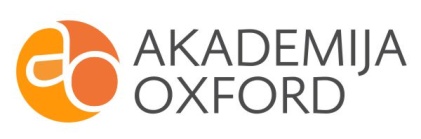 